PIELGRZYMKA  PARAFIALNABałkańskim  szlakiem  św. Matki Teresy z KalkutyMACEDONIA  i  ALBANIA    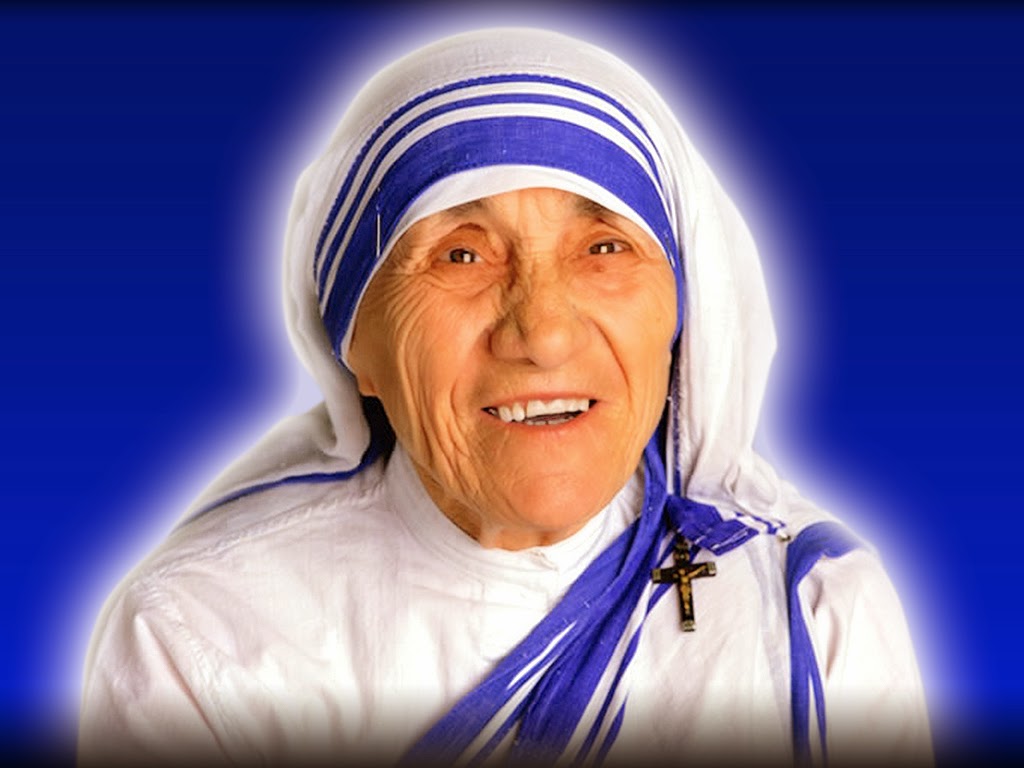 DZIEŃ 1    Wyjazd z Szyku o godzinie 13:00, przejazd przez Słowację, Węgry i Serbię do Macedonii.DZIEŃ 2    W godzinach porannych przyjazd do Skopje. Zwiedzanie stolicy Macedonii w czasie którego zobaczymy między innymi: stare i nowe miasto połączone kamiennym mostem. Stara Carsija – dawny turecki bazar to orientalna plątanina uliczek z warsztatami, meczetami i łaźniami oraz zabytkowymi zajazdami. W Skopie w 1910 roku urodziła się Anjezë Gonxha Bojaxhiu – św. Matka Teresa z Kalkuty. Wizyta w domu pamięci i Sanktuarium św. Matki Teresy z Kalkuty. W godzinach popołudniowych zakwaterowanie w hotelu, czas na odpoczynek, obiadokolacja i nocleg.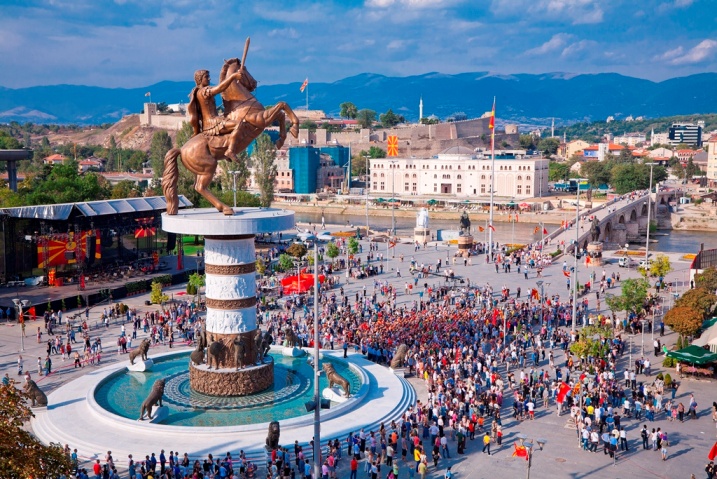 DZIEŃ 3    Po śniadaniu wykwaterowanie z hotelu. Przejazd do najpiękniejszego w Macedonii Kanionu Matka, utworzonego na rzece Treska w pobliżu stolicy - rejs łódkami. Przejazd widokową trasą przez góry Mavrovo do Albanii. W godzinach wieczornych zakwaterowanie w hotelu obiadokolacja i nocleg. DZIEŃ 4, DZIEŃ 5  i  DZIEŃ 6  Po śniadaniu  całodzienny wypoczynek nad morzem. Obiadokolacja i noclegDZIEŃ 7  Po śniadaniu wykwaterowanie z hotelu. Przejazd do Kruje – miasteczka malowniczo położonego na 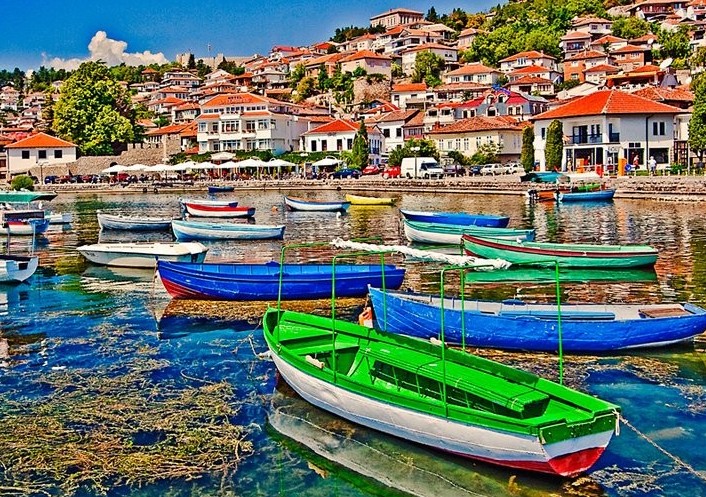 grzbiecie góry Kruja. Wczesnośredniowieczna stolica feudalnego Państwa Albańskiego. U stóp twierdzy działa słynny bazar z najpiękniejszymi wytworami rękodzieła Albanii. Przejazd do Tirany. Stolica Albanii to miasto pełne życia i kontrastów. Spacer po placu Skandenberga, stanowiącym serce Tirany, katedra katolicka, XVIII-wieczny meczet Ethnem Bey. Przejazd do Macedonii, w godzinach wieczornych zakwaterowanie w hotelu w okolicach Jeziora Ochrydzkiego. Czas na odpoczynek, obiadokolacja i nocleg. DZIEŃ 8   Po śniadaniu zaprosimy Państwa Zwiedzanie Ochrydy malowniczo położonego miasta zwanego w średniowieczu Słowiańską Jerozolimą. W obrębie murów miejskich znajdowało się 365 kaplic stanowiących swoisty kalendarz - jedna na każdy dzień roku. Podczas spaceru po tym uroczym mieście zobaczymy m.in. antyczny teatr, cerkiew św. Bogurodzicy z cennymi freskami oraz wzgórze Plaosnik. Zwiedzanie zakończymy panoramą z cerkiewki św. Jovana Kaneo, usytuowanej na wysokim klifie ponad wodami Jeziora Ochrydzkiego. Powrót do hotelu, czas na odpoczynek, obiadokolacja i nocleg.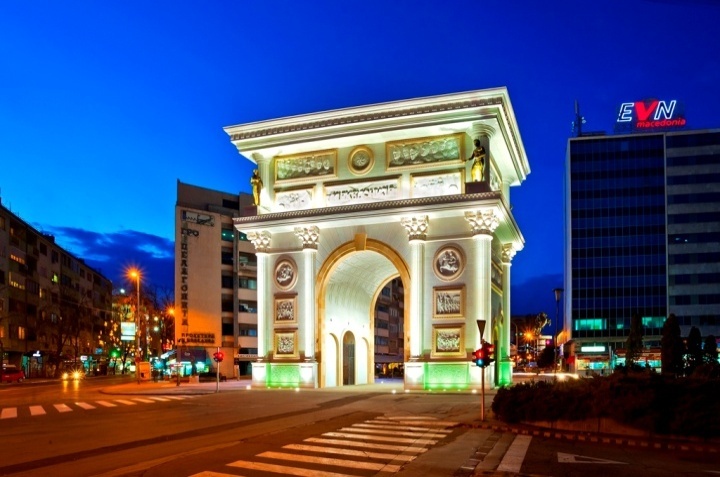 DZIEŃ 9   Po śniadaniu wykwaterowanie z hotelu, wyjazd w drogę powrotną do Polski. Przejazd tranzytowy przez Serbię, Węgry i Słowację.DZIEŃ 10   Powrót do Szyku w godzinach przedpołudniowych. 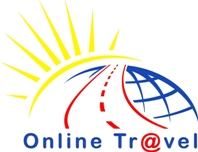 termin:  19.08 – 28.08.2021       cena:   2150 zł    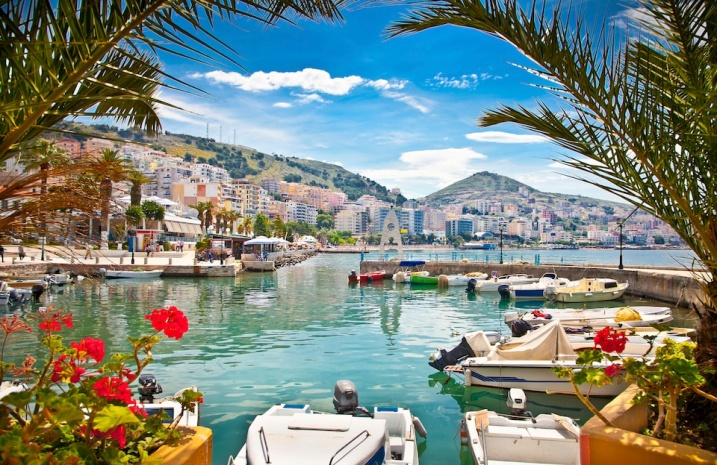 Cena obejmuje: Przejazd nowoczesnym autokarem klasy LUX z klimatyzacją, rozkładanymi fotelami, barkiem, WC i DVD, opiekę pilota, 7 noclegów w hotelach***, 7 śniadań, 7 obiadokolacji, ubezpieczenie KL i NNW, TFG.Cena nie obejmuje:  Obowiązkowo płatne koszty uczestnictwa 130€  - m.in. bilety wstępu, przewodnicy lokalni, taksa klimatyczna.UCZESTNICY  PIELGRZYMKI  MUSZĄ  POSIADAĆ  WAŻNE  DOWODY  OSOBISTE!w obecnej chwili na trasie całej pielgrzymki nie są wymagane testy ani szczepienie na COVID 19   ZGŁOSZENIA NA PIELGRZYMKĘ PRZYJMOWANE  SĄ W  KANCELARII  PARAFIALNEJ  DO  DNIA 10.06.2021                                      przy zapisie należy wpłacić zaliczkę w kwocie 500 złotych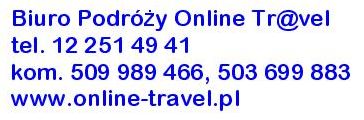 W razie jakichkolwiek pytań zapraszamy do kontaktu z naszym biurem: Online Tr@vel Biuro Podróży tel. 12 251 49 41 lub 509 989 466